Drogie dzieci!      Zapraszam  do  wykonania  poniższego zadania.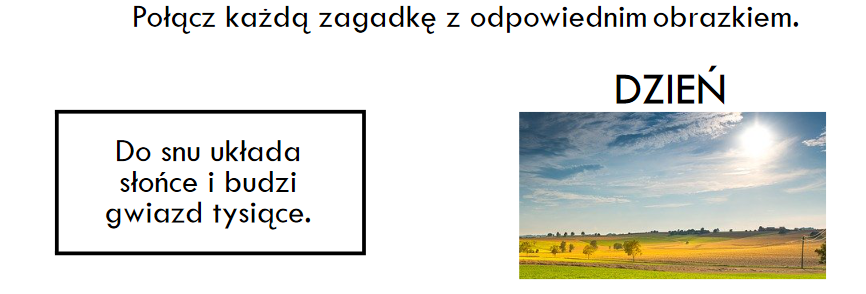 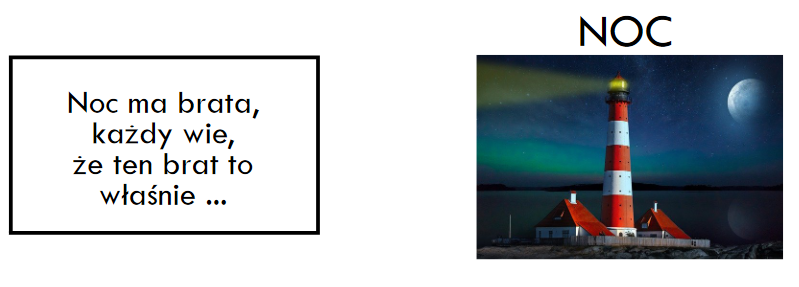 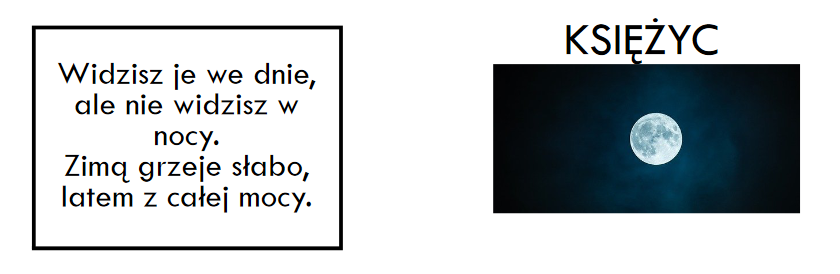 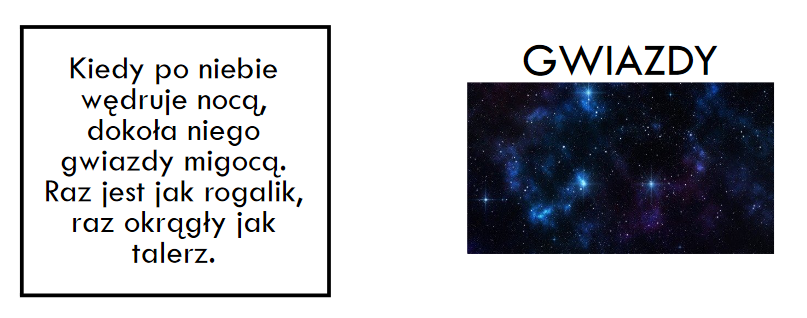 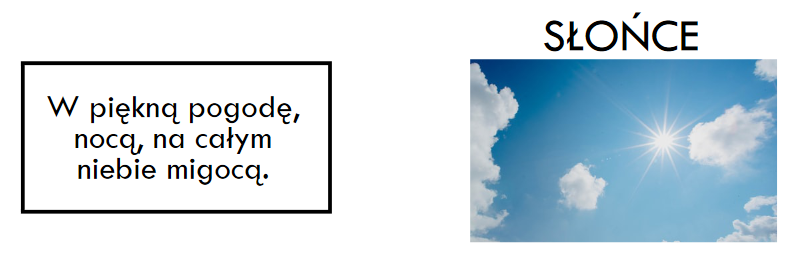 	Praca do wykonania dla Bartusia, Amandy, Mileny oraz Wojtusia.  Wyszukaj wszystkie samogłoski  i podkreśl je odpowiednim kolorem. Pamiętacie jaki to kolor?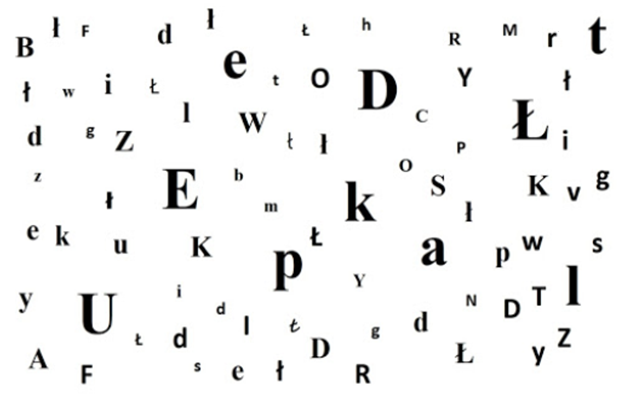                                                                                                                                 Życzę miłej zabawy!!                                                                                     Pani Bożenka